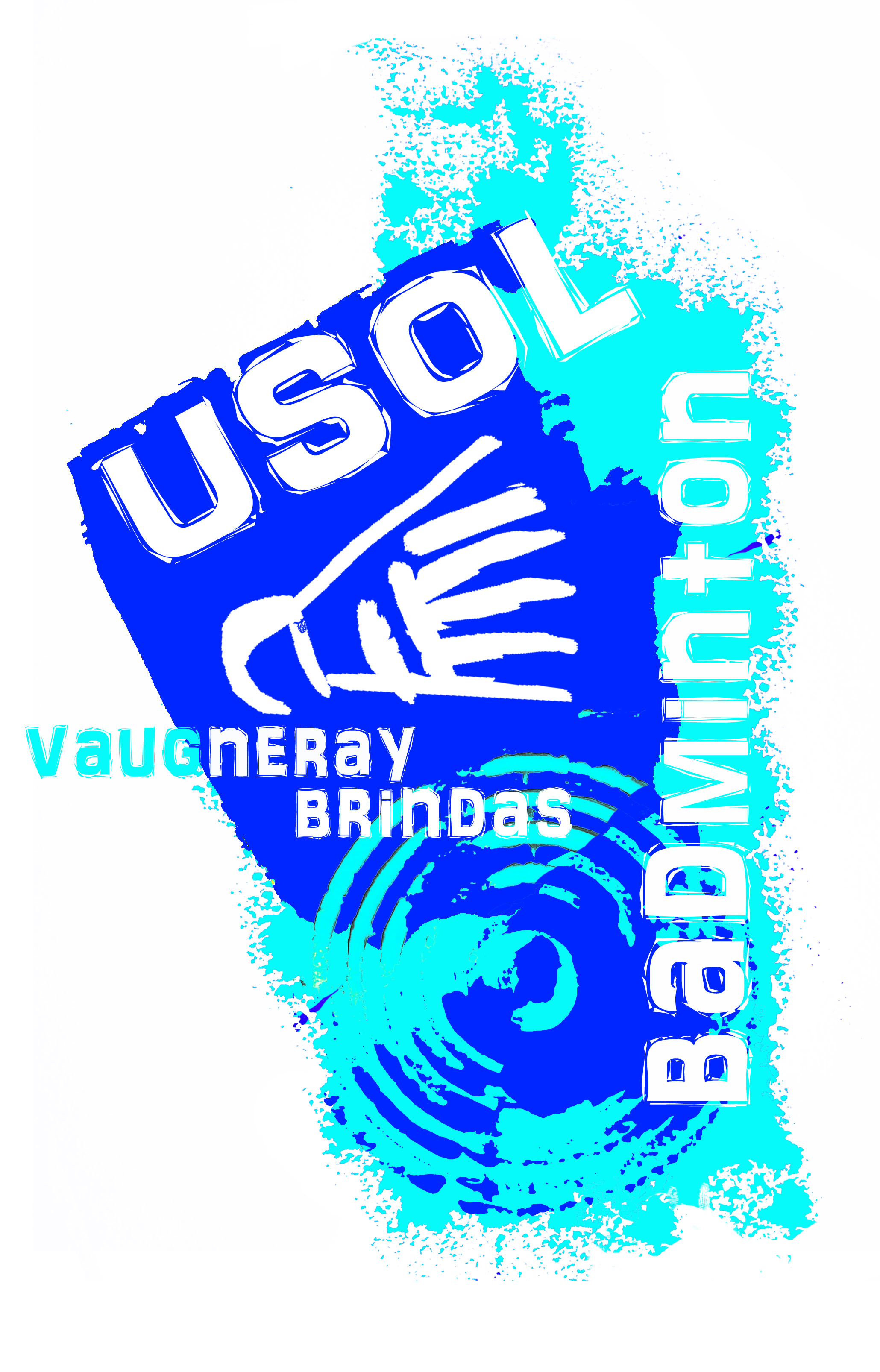 L’USOL est heureux de vous inviter à la 1ère étape du Grand Prix Départemental Jeune 2013/2014 qui aura lieu les samedi 12 et dimanche 13 octobre 2013 au gymnase Charpak, chemin des Andrès, à BRINDAS. Ce TDJ accueille les catégories minimes et cadets en simple.Participants :Le tournoi est ouvert aux joueurs et joueuses des catégories minimes (1999-2000) et cadets (1997-1998) du Rhône licenciés FFBaD. Tableaux :- Simples minimes : le dimanche. - Simple cadets : le samedi.Volants :Les volants sont à la charge des joueurs.
En cas de litige les volants retenus seront ceux vendus dans la salle : Babolat Start.Buvette :Une buvette sera à votre disposition durant tout le tournoi.Inscription : La participation financière au tournoi est fixée à 5 euros par joueur.Le règlement doit être effectué à l'ordre de l’USOL, accompagné de la fiche d'inscription. Le tout devra être adressé au plus tard le 3 octobre 2012, à l'adresse suivante : Verney Emilie USOL BADMINTON3 impasse du Recret69670 VAUGNERAYmail : tournoi.usol@gmail.comPour tous renseignements vous pouvez joindre Emilie Verney au 06/04/59/37/95.EN ESPERANT VOUS RETROUVER TRES NOMBREUX PARMI NOUS.Tournoi Départemental Jeunes de l’USOLSimples Minimes et Cadets1ère étape du Grand Prix Départemental Jeunesdu Rhône 2013/2014